с.Ромодан        ПОСТАНОВЛЕНИЕ                                                     КАРАР              09.06.2023                                                                         № 16О разработке проекта Правил землепользования и застройки Ромодановского сельского поселения Алексеевского муниципального района Республики ТатарстанВ соответствии с Градостроительным кодексом Российской Федерации, Федеральным законом Российской Федерации от 06.10.2003 №131-ФЗ «Об общих принципах организации местного самоуправления в Российской Федерации», уставом Ромодановского сельского поселения Алексеевского муниципального района Республики Татарстан, в целях выполнения задач градостроительного зонирования, обеспечения при осуществлении градостроительной деятельности благоприятных условий жизнедеятельности, а также прав и законных интересов физических и юридических лиц постановляю:1. Разработать проект Правил землепользования и застройки  Ромодановского сельского поселения Алексеевского муниципального района Республики Татарстан (далее-проект ПЗЗ).2. Установить порядок направления заинтересованными лицами предложений по проекту ПЗЗ Ромодановского сельского поселения Алексеевского муниципального района Республики Татарстан  (Приложение 1).3. Утвердить состав комиссии по подготовке проекта Правил землепользования и застройки Ромодановского сельского поселения Алексеевского муниципального района Республики Татарстан (Приложение 2).4. Утвердить Положение о комиссии по подготовке проекта Правил землепользования и застройки Ромодановского сельского поселения Алексеевского муниципального района Республики Татарстан (Приложение 3)5. Опубликовать (обнародовать) настоящее постановление на официальном портале правовой информации Республики Татарстан (www.pravo.tatarstan.ru) и на официальном сайте Алексеевского муниципального района (http://alekseevskiy.tatarstan.ru/).6. Контроль за выполнением настоящего постановления оставляю за собой.Руководительисполнительного комитетаРомодановского сельского поселенияАлексеевского муниципального районаРеспублики Татарстан                                                 И.А. Чекалина                                                                                                                                                                 Приложение №1к постановлению Исполнительного комитета Ромодановского сельского поселения Алексеевского муниципального района Республики Татарстанот 09.06.2023 №  16Порядокнаправления предложений в комиссию по разработке проекта Правил землепользования и застройки Ромодановского сельского поселения Алексеевского муниципального района Республики Татарстан1. С момента обнародования Постановления Ромодановского сельского поселения Алексеевского муниципального района Республики Татарстан, о разработке проекта  Правил землепользования и застройки Ромодановского сельского поселения Алексеевского муниципального района Республики Татарстан (далее – проект Правил землепользования и застройки)  заинтересованные лица вправе направлять в Комиссию Ромодановского сельского поселения Алексеевского муниципального района Республики Татарстан предложения по разработке проекта Правил землепользования и застройки (далее – Комиссия).2. Предложения направляются до момента принятия решения Советом муниципального образования Алексеевского муниципального района Республики Татарстан проекта Правил землепользования и застройки на утверждение или о направлении на доработку. Предложения направляются по почте либо непосредственно в Комиссию по адресу: 422909, РТ, Алексеевский район,  с. Ромодан, ул. Советская, д. 1;e.mail: Rom.Alx@tatar.ru;Контактные телефон: 8 (84341) 3-00-44.3. Предложения по проекту Правил землепользования и застройки должны быть логично изложены в письменном виде (напечатаны либо написаны  разборчивым почерком) за подписью лица, их изложившего, с указанием полных  фамилии, имени, отчества адресата и даты подготовки предложений.  Неразборчиво написанные предложения, анонимные предложения, а также предложения, не имеющие отношения к подготовке проекта Правил землепользования и застройки, Комиссией не рассматриваются.4. Предложения исполняются как на бумажных, так и магнитных  носителях. Направленные материалы возврату не подлежат.5. Предложения, поступившие в Комиссию после завершения работ по подготовке проекта Правил землепользования и застройки, не рассматриваются.6. Комиссия не дает ответы на поступившие предложения.Руководительисполнительного комитетаРомодановского сельского поселенияАлексеевского муниципального района Республики Татарстан                                                     И.А.ЧекалинаПриложение №2к постановлению Исполнительного комитета Ромодановского сельского поселения Алексеевского муниципального района Республики Татарстанот 09.06.2023 №  16 СОСТАВкомиссии по подготовке проекта Правил землепользования и застройки Ромодановского сельского поселения Алексеевского муниципального района Республики ТатарстанРуководительисполнительного комитетаРомодановского сельского поселенияАлексеевского муниципального районаРеспублики Татарстан                                               И.А.Чекалина                                                                                                   Приложение №3к постановлению Исполнительного комитета Ромодановского сельского поселения Алексеевского муниципального района Республики Татарстанот 09.06.2023 №  16 ПОЛОЖЕНИЕо комиссии по подготовке проекта Правил землепользования и застройки Ромодановского сельского поселения Алексеевского муниципального района Республики Татарстан:Комиссия по подготовке проекта Правил землепользования и застройки Ромодановского сельского поселения Алексеевского муниципального района (далее - Комиссия) является постоянно действующим координационным органом при исполнительном комитете Ромодановского сельского поселения Алексеевского муниципального района Республики Татарстан, созданным для организации подготовки проекта Правил землепользования и застройки Ромодановского сельского поселения Алексеевского муниципального района Республики Татарстан, решения вопросов, связанных с разработкой, утверждением и внесением изменений в Правила.Комиссия в своей деятельности руководствуется Градостроительным кодексом Российской Федерации, нормативными правовыми актами органов государственной власти Российской Федерации, Республики Татарстан, органов местного самоуправления муниципального образования Алексеевского муниципального района, а также настоящим Положением.Основными задачами Комиссии являются:- создание условий для устойчивого развития территории Ромодановского сельского поселения Алексеевского муниципального района Республики Татарстан на основе документов градостроительного зонирования;- создание условий для планировки территории;- привлечение граждан и их объединений к осуществлению градостроительной деятельности.4. Для выполнения задач Комиссия осуществляет следующие функции:- обеспечение подготовки проекта Правил землепользования и застройки Ромодановского сельского поселения;- организация и проведение в установленном порядке публичных слушаний по проекту Правил землепользования и застройки Ромодановского сельского поселения (в том числе по проекту изменений в Правила), вопросу предоставления разрешения на условно разрешенный вид использования земельного участка или объекта капитального строительства, вопросу предоставления разрешения на отклонение от предельных параметров разрешенного строительства, реконструкции объектов капитального строительства, проектам планировки и межевания территорий, вопросам изменения одного вида разрешенного использования земельного участка и объекта капитального строительства на другой вид такого использования;- привлечение независимых экспертов для подготовки рекомендаций;- рассмотрение вопросов, связанных с резервированием земельных участков для муниципальных нужд;- получение у государственных и муниципальных организаций заключений, иных материалов, относящихся к рассматриваемым на заседаниях вопросам;- рассмотрение иных вопросов, отнесенных к компетенции Комиссии.5. Комиссия имеет право:- запрашивать и получать необходимую информацию и документы по вопросам, входящим в компетенцию Комиссии;- приглашать на заседания Комиссии лиц и представителей организаций, чьи интересы затрагивает планируемая градостроительная деятельность.6. Комиссия состоит из председателя, секретаря и членов Комиссии.Состав Комиссии утверждается постановлением исполнительного комитета Ромодановского сельского поселения Алексеевского муниципального района Республики Татарстан.7. Заседания Комиссии проводятся по мере необходимости.Заседания Комиссии проводит председатель Комиссии.Заседание Комиссии считается правомочным, если на нем присутствует более половины ее состава.Членов Комиссии в ее заседаниях заменяют по письменной доверенности с указанием причины их представители.8. Решение Комиссии принимается большинством голосов присутствующих на заседании Комиссии. В случае равенства голосов решающим является голос председательствующего.Решение Комиссии оформляется протоколом, который подписывают председательствующий на заседании и лицо, ведущее протокол.9. Организационно-техническое обеспечение Комиссии осуществляет исполнительный комитет Ромодановского сельского поселения.  Руководительисполнительного комитетаРомодановского сельского поселенияАлексеевского муниципального районаРеспублики Татарстан                                                 И.А. ЧекалинаИСПОЛНИТЕЛЬНЫЙ КОМИТЕТ           РОМОДАНОВСКОГОСЕЛЬСКОГО ПОСЕЛЕНИЯАЛЕКСЕЕВСКОГОМУНИЦИПАЛЬНОГО РАЙОНАРЕСПУБЛИКИ ТАТАРСТАН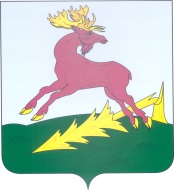 ТАТАРСТАН РЕСПУБЛИКАСЫ АЛЕКСЕЕВСКМУНИЦИПАЛЬ РАЙОНЫРОМОДАН АВЫЛ ҖИРЛЕГЕБАШКАРМА КОМИТЕТЫЧекалина И.А.Председатель комиссии, глава Ромодановского сельского поселения Алексеевского муниципального района Республики ТатарстанКурдюкова Е.А.Секретарь комиссии, ведущий специалист исполнительного комитета Ромодановского сельского поселения Алексеевского муниципального района Республики ТатарстанЧлены комиссииЧлены комиссииГайсин М.Р. Руководитель Исполнительного комитета Алексеевского муниципального района Республики Татарстан (по согласованию)Язынин Р.С.Заместитель руководителя Исполнительного комитета Алексеевского муниципального района Республики Татарстан по экономике (по согласованию)Киселева Т.А.Главный специалист-юрист районного Совета Алексеевского муниципального района (по согласованию)Павлова Э.Н.Председатель палаты имущественных и земельных отношений Алексеевского муниципального района Республики Татарстан (по согласованию)Фомина Н.А.Начальник отдела инфраструктурного развития Исполнительного комитета Алексеевского муниципального района Республики Татарстан (по согласованию)